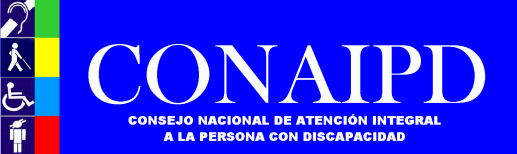 PRESENTACIONEn el marco del cumplimiento de la Ley de Acceso a la Información Pública LAIP, que se publicó en el Diario Oficial el 8 de abril de 2011, y atendiendo a esos ordenamientos, el CONAIPD está haciendo los esfuerzos necesarios  para contar con un Archivo institucional con el fin de impulsar la homogenización de la administración de documentos (archivos) y con ello garantizar su adecuado funcionamiento y a su vez asegurar su localización y disponibilidad para cumplir las exigencias de transparencia y acceso a la información, promoviendo la consulta ciudadana y la transparencia de los procesos.Archivo de GestiónConformada por los documentos que se encuentran en trámite. El valor primario de los documentos de gestión radica en que son el testimonio de la gestión radica en que son el testimonio de la gestión administrativa y otorgan funciones, deberes y derechos a las instituciones y personas involucradas en ello.Archivo CentralEs el órgano básico de control de tratamiento de la documentación, ya que recibe la documentación de los distintos archivos de oficina, cuando las necesidades de consulta por parte de las oficinas no es constante.Archivo HistóricoConformada por los documentos que concluyeron su fase semi-activa y su valor primario, y han sido estudiados y seleccionados para su conservación permanente, debido a su valor cultural y científico para la investigación histórica.CONSEJO NACIONAL DE ATENCION INTEGRAL A LA PERSONA CON DISCAPACIDADCONSEJO NACIONAL DE ATENCION INTEGRAL A LA PERSONA CON DISCAPACIDADIdentificadorSV-CONAIPDConsejo Nacional de Atención Integral a la Persona con discapacidadLocalización y direcciónDirección: Polígono Industrial Plan de la Laguna, calle Circunvalación, Lote N0. 20, Antiguo Cuscatlán, La Libertad, El Salvador, Centroamérica. (Dentro de las instalaciones de la Defensoría del Consumidor)Sitio Web:  http://www.conaipd.gob.sv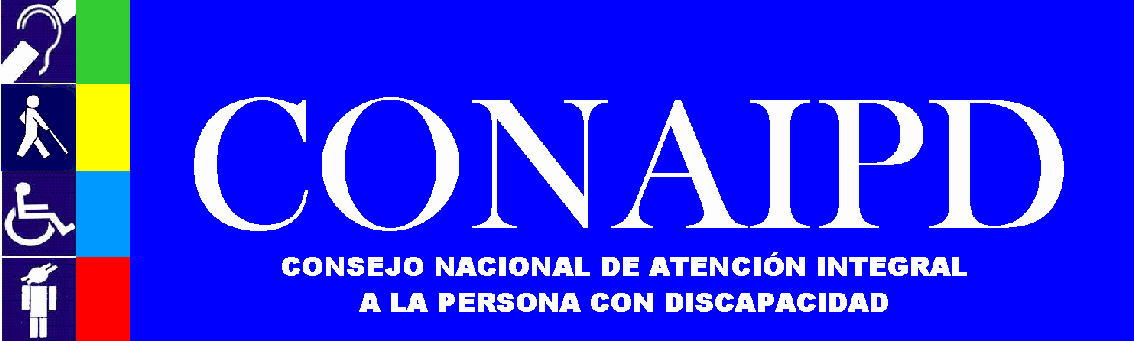 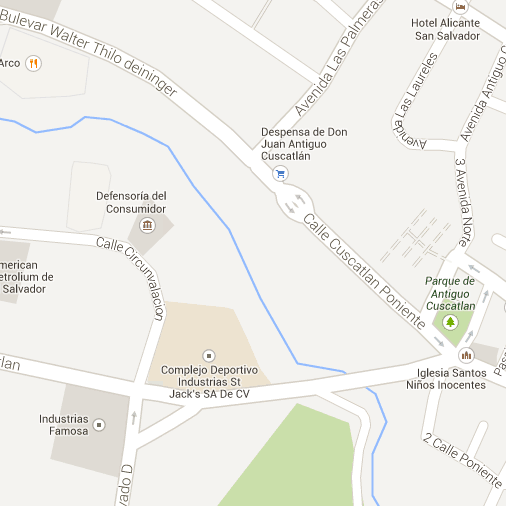 Teléfonos, Fax,  Correo  ElectrónicoDirección  Ejecutiva Tel. 25-116715directoraejecutiva@conaipd.gob.svUnidad de Acceso a la información PúblicaTel. 25-116725uaip@conaipd.gob.svBreve historia de la InstituciónEl Consejo Nacional de Atención Integral a la Persona con Discapacidad, nació mediante decreto ejecutivo, el 6 de Diciembre de 1993. Como resultado de una serie de esfuerzos e iniciativas de los sectores que en El Salvador por décadas han venido trabajando en función del cumplimiento de los Derechos de las Personas con Discapacidad. Tanto personas con discapacidad, padres de personas con discapacidad, profesionales, Instituciones Públicas y Privadas, con muchos esfuerzos pudieron lograr finalmente el apoyo gubernamental habiendo conocido la iniciativa las Primeras Damas de la Región Centroamericana, quienes a efecto de contar con un organismo regional que respondiera a las necesidades de los Niños y Niñas con Discapacidad, siendo creado en agosto de 1993, en la ciudad de Tegucigalpa, Honduras, el Consejo Regional de Atención al Menor con Discapacidad CORAMED, Con asistencia de los Viceministros de Educación, siendo Honduras, la primera Sede de este organismo regional.A este respecto se requería  que cada país contara con un Consejo Nacional de atención al menor con discapacidad, Pero El Salvador,  por tener mucha población adulta con discapacidades producto del conflicto armado, se creó el Consejo Nacional de Atención Integral a la Persona con Discapacidad, no solo enfocando la población infantil.Marco Jurídico InstitucionalDecreto No. 80Ley de Equiparación de Oportunidades para las Personas con Discapacidad y su Reglamento (Abril de 2000), Decreto No. 888, Diario Oficial 24 de mayo de 2001, Tomo No. 347, No. 95.Reglamento de la Ley de Equiparación de Oportunidades para las Personas con Discapacidad. Decreto No. 99, Diario Oficial, 1 de diciembre de 2000. Tomo No. 349, No. 226. Política Nacional de Equiparación de Oportunidades
para las Personas con Discapacidad y su Plan de AcciónNormas Técnicas de Accesibilidad Urbanística, Arquitectónica, Transporte y Comunicaciones.Reglamento Interno de funcionamiento para el CONAIPDPlan Estratégico InstitucionalManual de Organización y ProcedimientosInstructivo para el trámite de licencia de conducir para Personas con discapacidadInstructivo para la entrega de placas a vehículos que trasladen o sean conducidos por personas con discapacidad, 2002Legislación NacionalLeyes relacionadas: Ley general de prevención de riesgos en los lugares de trabajoLey de Equiparación de Oportunidades para las Personas con Discapacidad y su Reglamento (Abril de 2000), Decreto No. 888, Diario Oficial 24 de mayo de 2001, Tomo No. 347, No. 95.Reglamento de la Ley de Equiparación de Oportunidades para las Personas con Discapacidad. Decreto No. 99, Diario Oficial, 1 de diciembre de 2000. Tomo No. 349, No. 226. Política Nacional de Equiparación de Oportunidades
para las Personas con Discapacidad y su Plan de Acción. Aprobada en el año 2000 y actualizada por el consejo 2007-2008.Normas Técnicas de Accesibilidad Urbanística, Arquitectónica, Transporte y Comunicaciones.Instructivo para la Inserción Laboral para Personas con Discapacidad, octubre de 2001Instructivo para el trámite de licencia de conducir para Personas con discapacidadInstructivo para la entrega de placas a vehículos que trasladen o sean conducidos por personas con discapacidad, 2002Área de accesoLa entrada principal al CONAIPD es sobre la calle Circunvalación en las instalaciones de la Defensoría del Consumidor, enfrente de la St. Jacks.Las instalaciones cuentan con accesibilidad para personas con discapacidad.Horarios de AtenciónAtención al público: Lunes a Viernes de 7:30 a.m. a 3:30 p.m.Cerrado al Público: Sábado y DomingoFestivos: Semana Santa, 1º De Mayo, 10 de Mayo, 17 de Junio, vacaciones de agosto, 15 de septiembre, 2 de noviembre, 23 de diciembre al 02 de enero.Atención al PúblicoOficina de Información y RespuestaAtención ciudadana, a público en generalCentro de Información y Documentación en Discapacidad (CIDDI) (En proceso de funcionamiento)Centro Usuario de Información Documental en el tema Discapacidad, contemplando temas de niñez y adolescencia, el cual funcionara en coordinación con el CEDIN (Centro de Documentación e Información de la Niñez) del ISNA. (Actualmente en proceso de inicio)Fondo Documental CONAIPD (No se cuenta con Archivo Institucional)Organigrama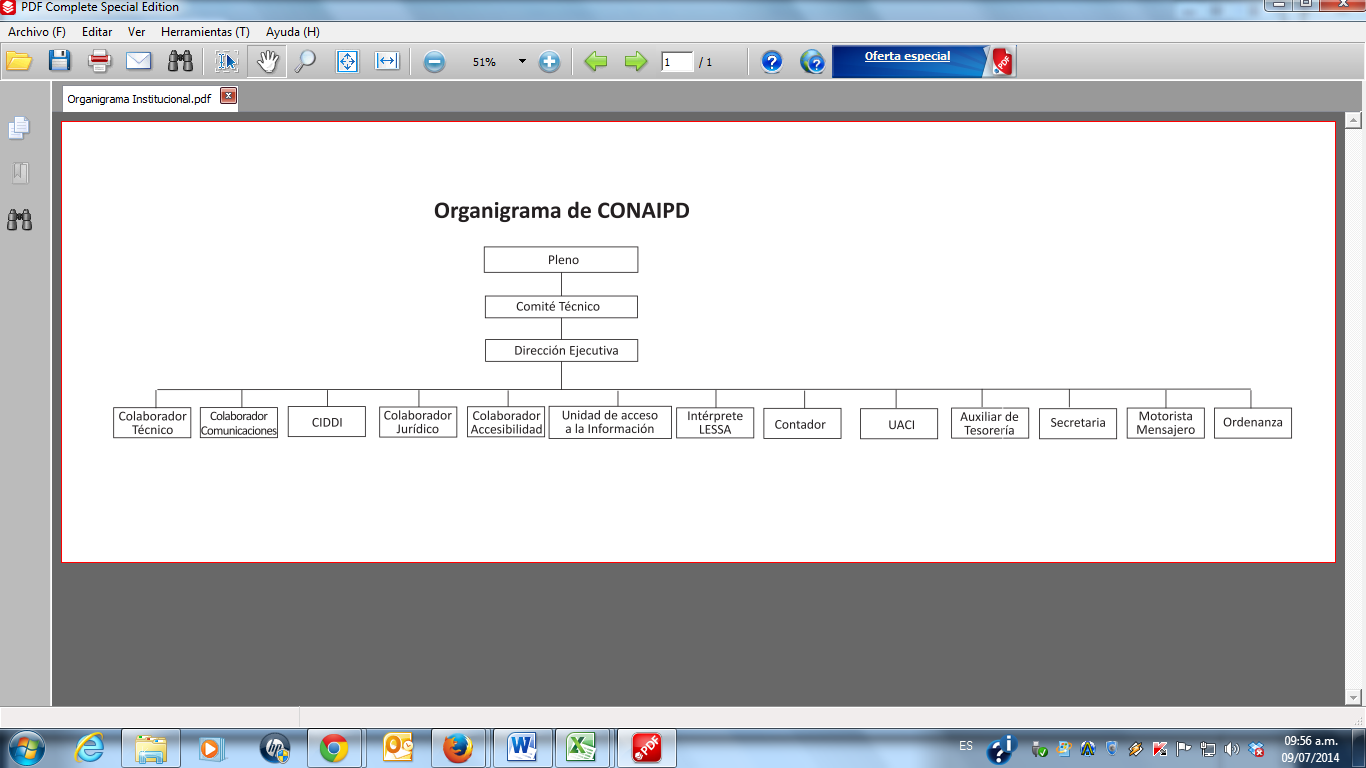 